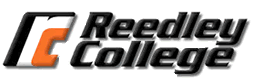 Communication 2 Interpersonal Communication 58316Syllabus Spring 2013Instructor: Nicole CooperE-mail: Nicole.cooper@reedleycollege.eduClass time: T 6:00 p.m. – 8:50 p.m.Office hours:  By appointment onlyRequired Materials:--Adler, R. B. & Proctor 2, R. F. (2011). Looking out, looking in. (13th ed.). 	-Three 882-E Scantrons-Recommended Materials: MLA/APA Style GuideCourse Description:Interpersonal communication is designed to increase understanding and implementation ofeffective interpersonal communication behaviors and skills. This course will examine basicpractical everyday communicative interaction; behavioral aspects of interpersonalcommunication, self-concept, perception, listening, nonverbal communication, conflict,language, gender and cultural differences will be emphasized. Students will engage in bothgroup communication and the development of oral presentations. Course Outcomes:Upon completion of this course, students will be able to:1. Identify and apply effective communication strategies within the context of variousrelationships.2. Construct and deliver dynamic and competent presentations that are adapted to the purposeand audience.3. Utilize research materials that incorporate sufficient, credible, and relevant evidence.4. Choose appropriate organizational patterns.5. Analyze the effectiveness of communication through constructive critique.Course Objectives:In the process of completing this course, students will:1. Demonstrate an ability to work effectively with other students in the completion of specificprojects.2. Explore at least one area of interpersonal communication in depth.3. Evaluate various communication situations for effectiveness.4. Evaluate their own communication patterns.5. Read and discuss summaries of the research related to interpersonal communicationeffectiveness.6. Develop skill in extemporaneous speaking, students will present a minimum of three	speeches in front of an audience.7. Explore interpersonal conflict management strategies.8. Listen to others effectively, attending to both factual and emotional information while	providing appropriate feedback.Classroom Deportment: Each student is expected to respect the rights of the other students in the class and the instructor. The exploration of controversial ideas is an essential component of this class. Students who do not behave in a respectful manner will be asked to drop the class. When presentations are in progress students arriving late are to stay outside until the presentation is complete. Interrupting a presentation for any reason other than a severe emergency is inconsiderate and will not be tolerated. Cell phones, and pagers should be turned off before coming to class.  Students will receive one warning and then be asked to leave the classroom.  If deported from the classroom it will count as one of your unexcused absences.Student Rights: So that students are fully aware of their rights and responsibilities they are encouraged to become familiar with the “Campus Policies” section of the Schedule of Courses. This material includes information regarding cheating and plagiarism, disruptive classroom behavior, and other instructional issues. Students with disabilities should identify themselves so that appropriate accommodations can be made. Changes to Syllabus: The instructor reserves the right to make changes to this syllabus and to the class calendar if extenuating circumstances arise.  This right extends to assignments, evaluations, and all other aspects of the course.  Denying that you have heard an oral assignment change or evaluation process change is not a basis for appealing the information contained in this syllabus.Plagiarism: Plagiarism and cheating will not be tolerated in this class. Any student found to plagiarize, fabricate or otherwise submit dishonest work will automatically receive an F for theassignment. This policy will apply regardless of the magnitude of the offense (i.e., how muchis plagiarized or fabricated) or the studentʼs intent (i.e., whether the offense is deliberate or amistake). I pursue any hint of plagiarism or fabrication that I detect in your work. If youʼre notsure about something youʼre using in your writing/speech, or whether/how to attributeinformation, always ask. It is very important to note that plagiarism regulations are not limitedto written assignments, but also extend to oral presentations.Assignments: More information will be given about these assignments in class.Grading Scale					900-1000 = A800-899 = B700-799 = C600-699 = D599 or less = FAttendance Policy and Participation Points: Attendance and participation will be taken based on journal entries and quizzes.  Each week there will either be a journal entry or a quiz some time during class.  Once journals are collected or the quiz is administered there will be no turning it in late or make-ups.  Quizzes will include questions from the assigned reading from the previous week.  Attendance is solely based on journal entries and quizzes.  If you know you are going to have a verifiable excused absence in advance I will allow make-ups journal entries and/or quizzes.  The instructor MUST be notified at least a week before the journal entry or quiz is due.  Make-ups will only be administered before the due date, not after.  It is your responsibility to arrange make-ups with the instructor in advance. 
 
It is your responsibility to keep track of your homework and quizzes. At any time during the semester you may email me to see where you stand. If you are absent it is your responsibility to find out all announcements made during your absence. PLEASE do not approach the professor and ask, “What did I miss?” Instead, make an effort to go to her office hours or ask another student for missed assignments/announcements. In class group activities CANNOT be made up. Missing class during any graded in class activity will result in lower points. Please note that work schedules, lost keys, car trouble, parking trouble, or vacations are not excused absences.  If however you know in advance that you will be absent please inform the instructor so that accommodations can be made for speeches or quizzes prior to your absence.  Also understand that notifying the instructor does not excuse the absence.Late and Missed AssignmentsI will NOT accept any emailed, unstapled, or handwritten papers. I have a very strict policy on late work.ALL WORK IS DUE AT THE BEGINNING OF THE CLASS – DO NOT COME IN LATE AND ASSUME I WILL ACCEPT YOUR WORK.Speeches: This class fulfills the oral component for general education requirements. I take this very seriously. Students who miss a speech will only be able to earn a D in the course overall.  Mathematically students who miss a speech would have a difficult time passing this course. If you are more than 15 minutes late on the day you are scheduled to speak you will not be allowed to give your speech.  Keep this in mind and do all three of the graded speeches. Group Presentation: Group members absent on the day of presentations will receive a 0 unless some arrangement has been made with me in advance. The group however, must go on without the absent member. I do not allow any late speeches. If your group is unable to present on your assigned date your entire group will be given a 0 on that assignment. Exams: There will be three 100 point exams.  You will need a scantron 882-E for these exams.  They will include but not be limited to multiple choice, true and false, and matching questions.  Exams will begin at the beginning of class.  Once the first student is done with the exam no one else will be allowed to take it.Reflection Paper/Term Paper: Papers must be typed and be in APA format style I will not accept emailed papers and do not come to class with your disk complaining you were “UNABLE” to print the file. Plan ahead and be responsible for your work. Remember this is college not high school – all submitted papers MUST be typed, stapled and submitted at the beginning of class the date they are due.Additional Point Assignments: On rare occasions extra credit assignments may arise.  They will be briefly announced in class and written on the board.  It is the students responsibility to find out more information from the instructor and to have them turned in by the deadline.  Extra credit is not to take the place of other work.  It will only be accepted from those students who have submitted and attempted all assignments.  Students with excessive absences will not be allowed to submit any extra credit.  Students who miss a speech cannot submit any extra credit.I am willing to look at your work and give you feedback as long as you get it to me at least 3 full days before it is due.COMM. 2 – Spring 2013The schedule may change at the discretion of the instructor.Note: Students should read the scheduled chapter for the class before they come to class.Date 						Topic 	`			      Required Reading AssignmentPoints availableYour scoreIntroduction SpeechesCredit/no creditSelf-Concept Assignment   Presentation 75   Hat 15   Outline 20110Children’s Book Assignments   Ceremonial Speech 60   Individual Outline 30   Reflection 30120Movie Analysis Group Assignment   Individual 80   Group 40   Individual Outline 10   Individual References 10   Peer Evaluation 50190Relationship Term Paper   Rough draft 20   Final paper 130150Exam 1100Exam 2100Exam 3100Quizzes & Journal entries (12 @ 10 ea.)120Total Points Possible10001/8TuesdayCourse Introduction, Syllabus, and introduction speechesInterpersonal CommunicationJournal Entry 1Chapter 11/15TuesdayCommunication and identityAssign self concept speechQuiz 1Chapter 21/22TuesdayPerceptionQuiz 2Chapter 31/29TuesdayEmotionsOutliningJournal Entry 2Chapter 42/5TuesdayExam 1: Chapters 1, 2, 3, & 42/12TuesdaySelf Concept PresentationsOutlines Due2/19TuesdayLanguageAssign Groups and group movie presentationQuiz 3Reflection paper dueChapter 52/26TuesdayNonverbal CommunicationDeliveryJournal Entry 3Chapter 63/5TuesdayListeningTerm paper AssignedJournal Entry 4Chapter 73/12TuesdayCommunication and relational dynamicsQuiz 4Chapter 83/19TuesdayExam 2: Chapters 5, 6, 7, & 83/26TuesdayNo Class: Spring Break4/2TuesdayGroup Movie PresentationsOutlines Dues4/9TuesdayIntimacy and distance in relational communicationTerm Paper Rough Draft and Peer evaluation DueQuiz 5Chapter 94/16TuesdayImproving communication climatesJournal Entry 5Chapter 104/23TuesdayManaging Interpersonal conflictsChildren’s Book Speech assignedTerm Paper DueJournal Entry 5Chapter 114/30TuesdayExam 3: Chapters 9, 10, & 115/7TuesdayChildren’s Book SpeechesOutline Due5/14TuesdayFinal Class MeetingReflection Paper DueJournal Entry 7